Результаты опроса  педагогического составапо специальности «Аддитивные технологии»2022 г.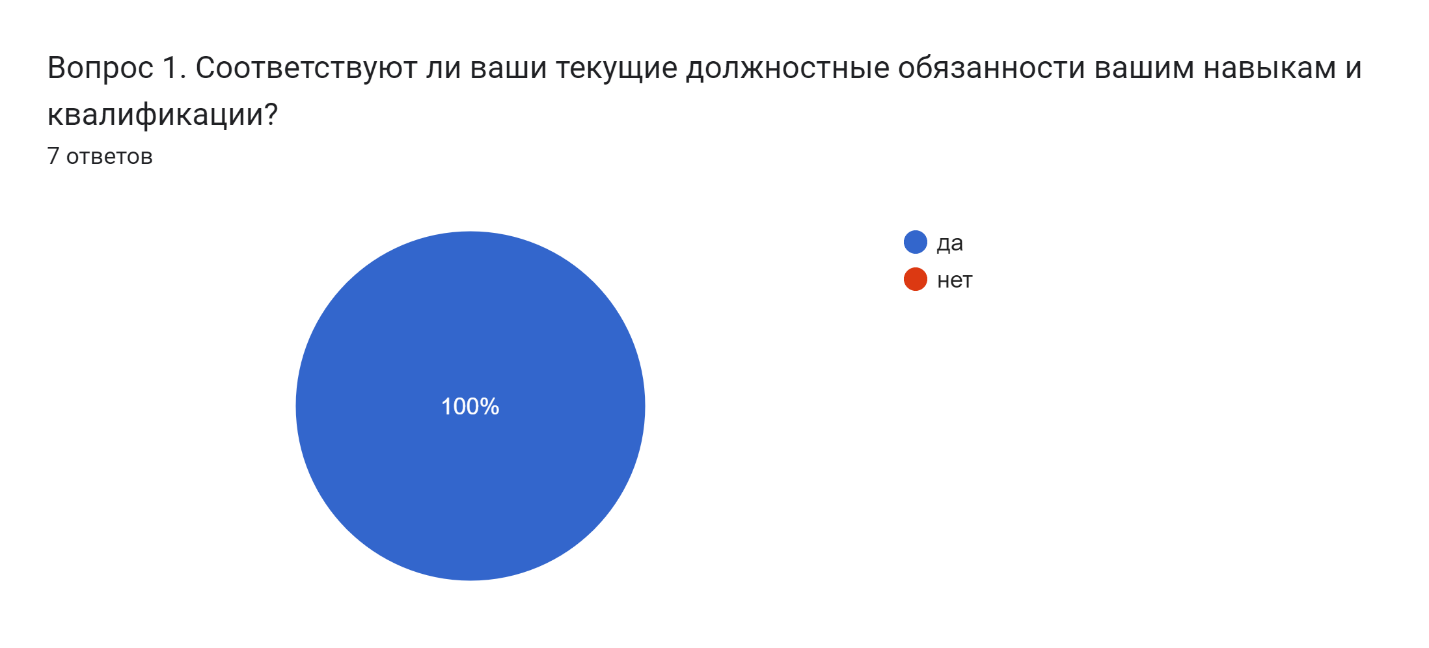 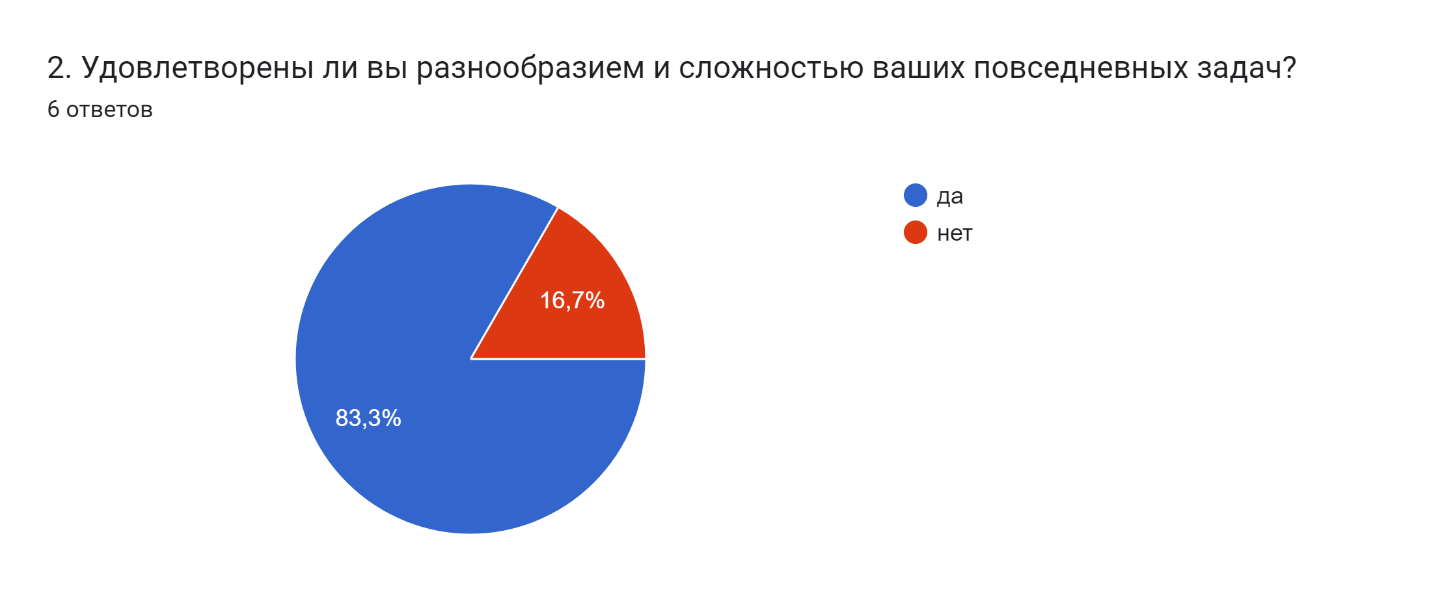 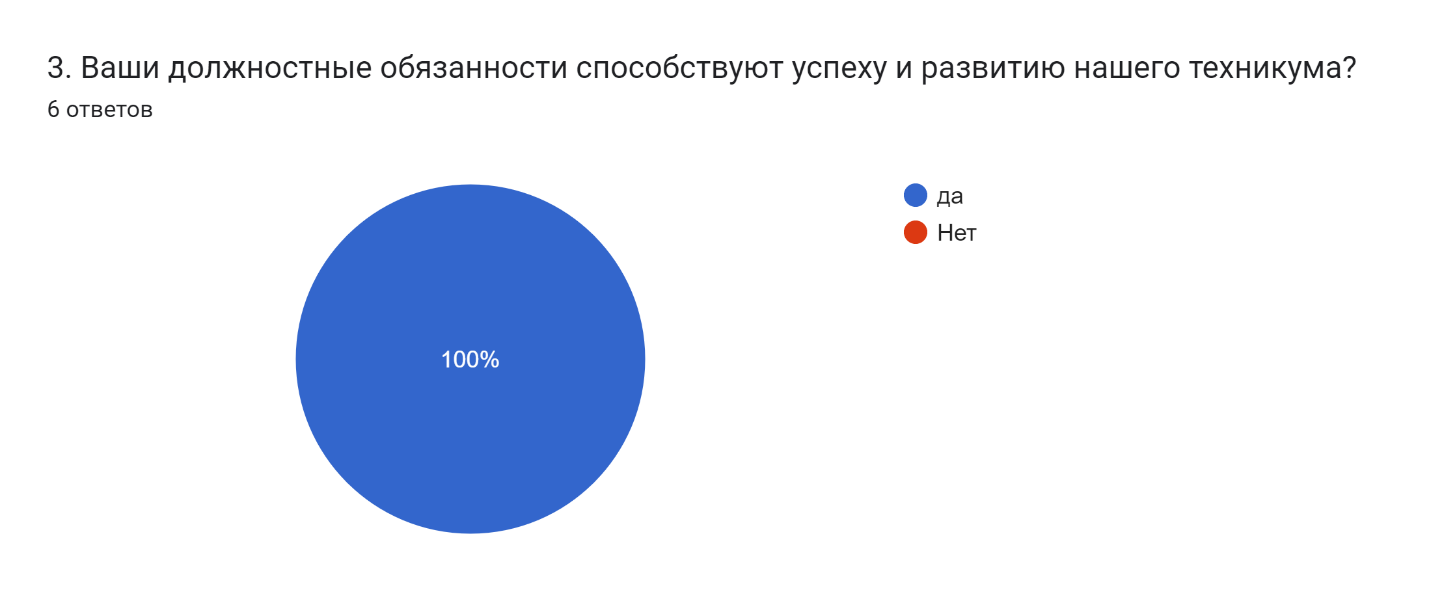 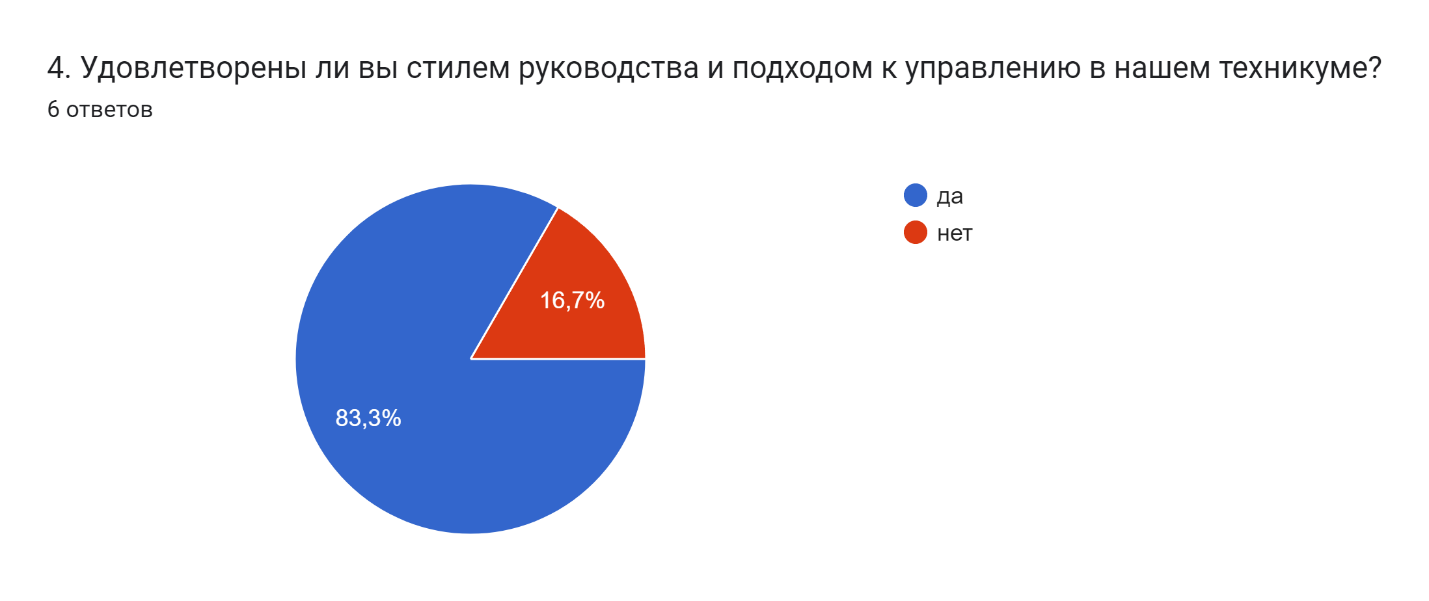 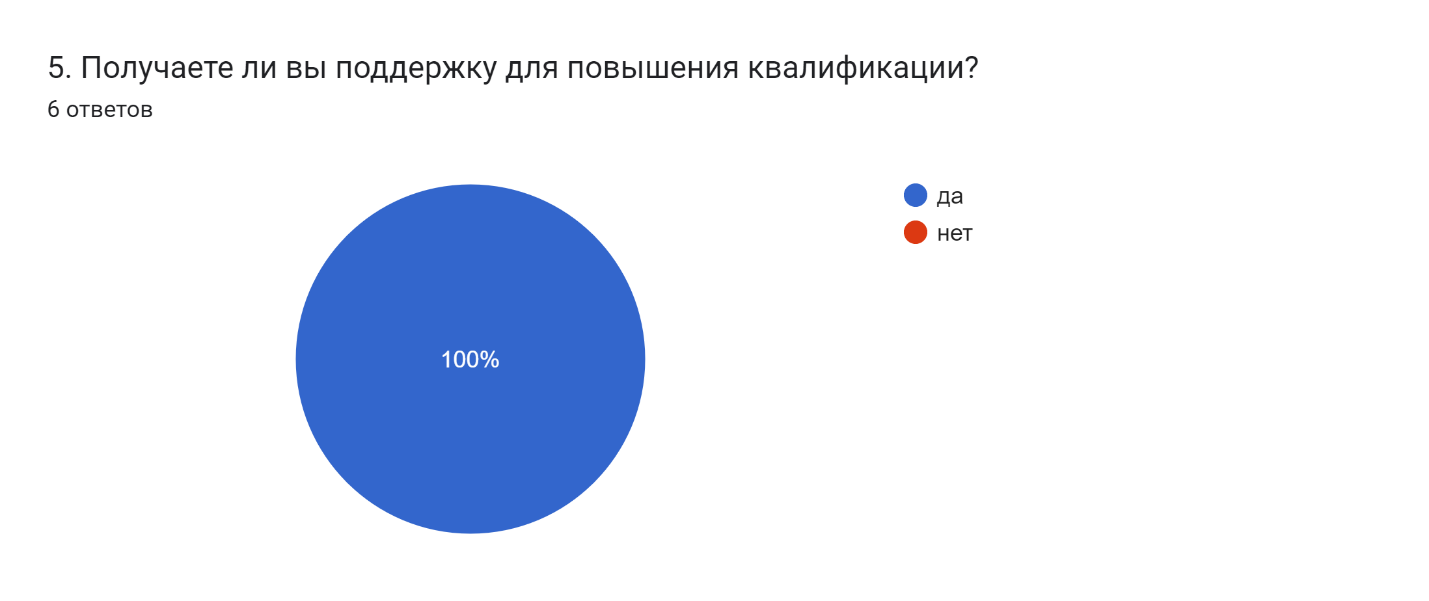 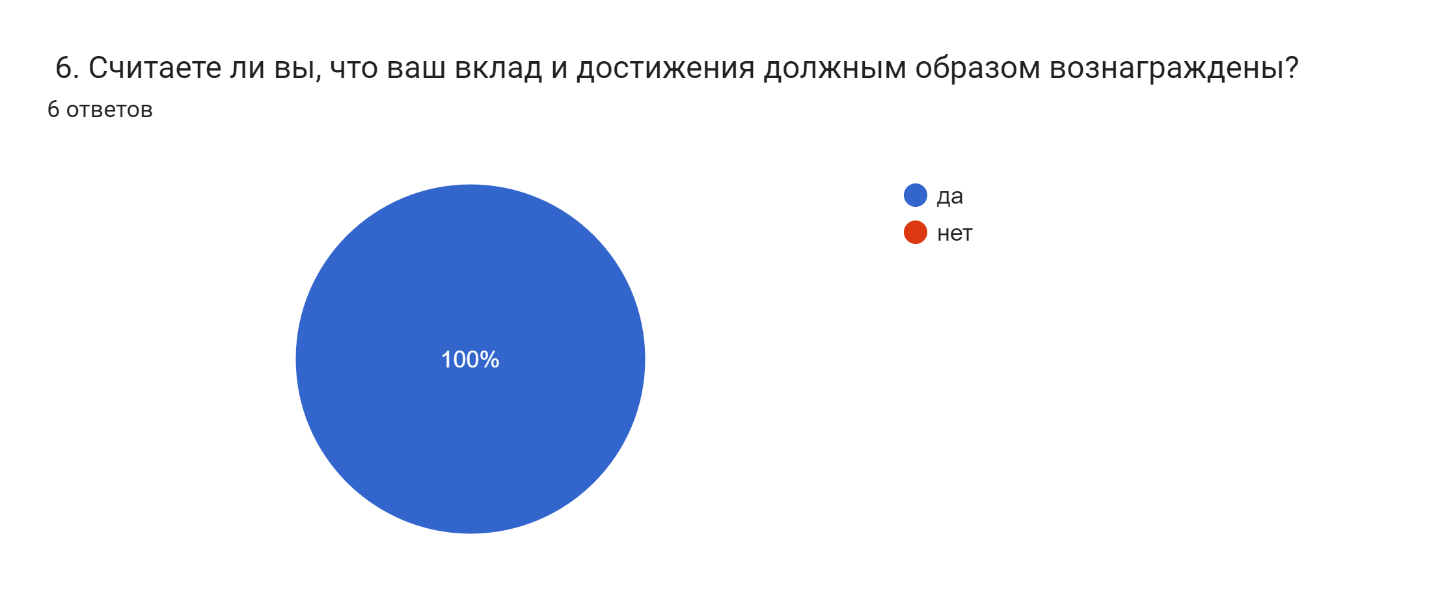 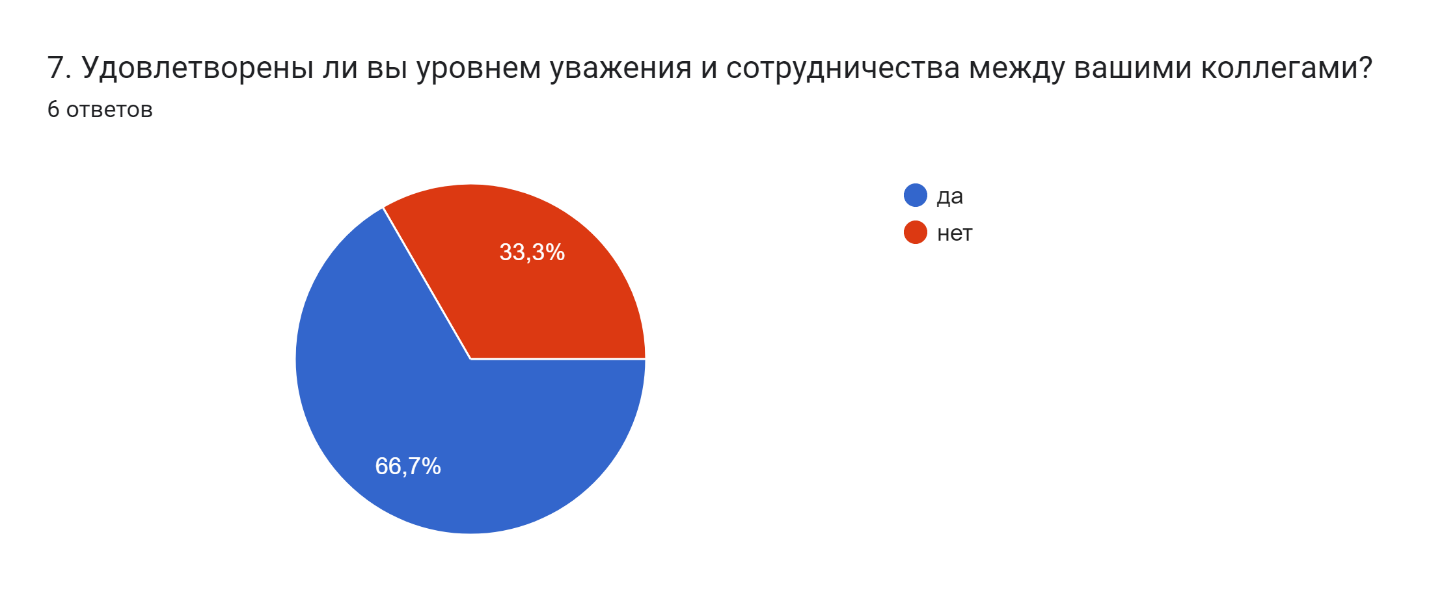 